Comparison of Traditional and Green Chemistry Methods for Extracting Essential Oils from SpicesA Laboratory Activity for Science Majors Taking Organic ChemistryKaryn Mlodnosky Community CollegeStudent HandoutLiquid CO2 Extraction of Essential Oils from Spices(adapted from:  Liquid CO2 Extraction of D-Limonene from Orange Rind; supplemental  information – Green chemical processing in the teaching laboratory: A convenient liquid CO2 extraction of natural products)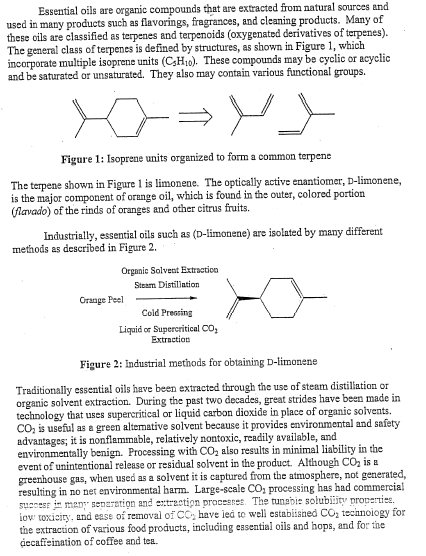 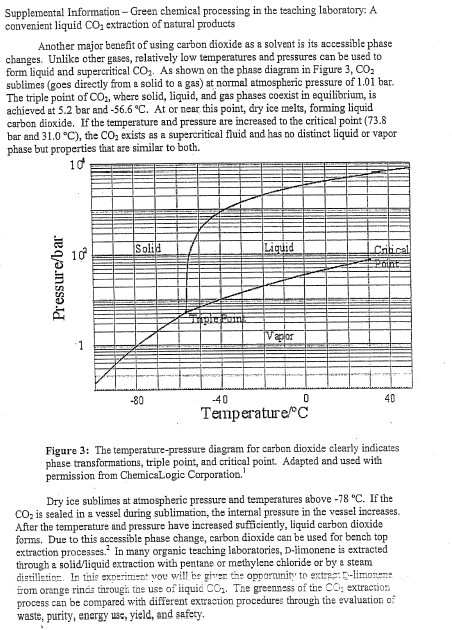 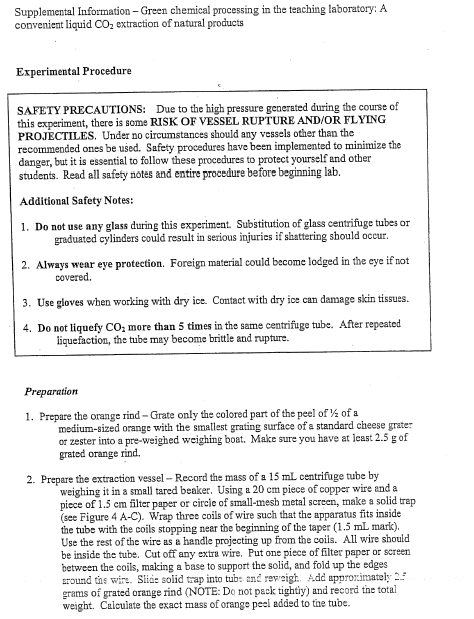 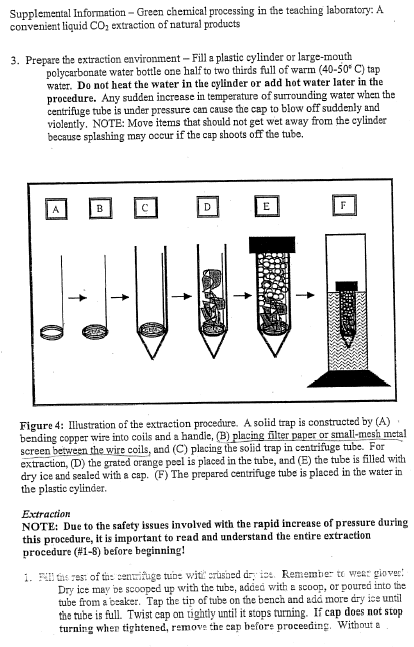 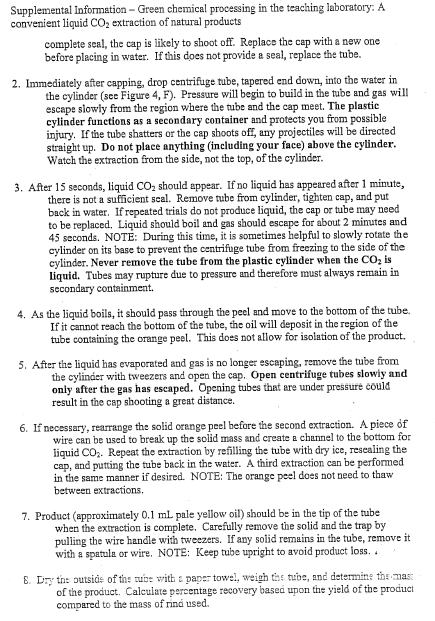 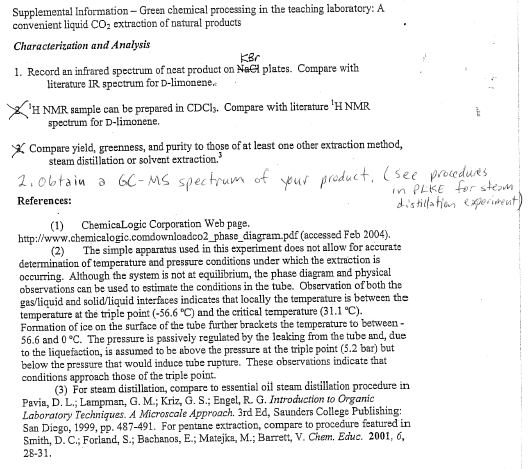 